ABSTRAKPENGARUH KETELADANAN GURU DAN KEGIATAN EKSTRAKURIKULER TERHADAP KARAKTER SISWA SERTA IMPLIKASINYA TERHADA PRESTASI BELAJAR DI SMK PASUNDAN 2 GARUTOleh : Hijrah MutmainahNPM. 20802069Penelitian ini bertujuan untuk mengetahui kondisi keteladanan guru, kegiatan ekstrakurikuler, karakter siswa dan prestasi belajar di SMK Pasundan 2 Garut serta untuk mengetahui bagaimanapengaruh keteladanan guru dan kegiatan ekstrakurikuler terhadap karakter siswa serta implikasinya terhadap prestasi belajar di SMK Pasundan 2 Garut. Hasil penelitian diharapkan dapat menjadi masukan yang berguna untuk meningkatkan kualitas lulusan SMK Pasundan 2 Garut yang didasarkan pada pencapaian prestasi belajar, melalui karakter yang baik ,keteladanan guru dan kegiatan ekstrakurikuler.Metode penelitian yang digunakan adalah metode deskriptif dan verifikatif dengan jumlah sampel sebanyak 100 responden dengan teknik probability sampling. Berdasarkan paradigma dan hipotesis penelitian yang telah ditetapkan, maka analisis data yang digunakan yaitu analisis jalur (Path Analysis)Hasil penelitian menunjukkan bahwa : 1) Terdapat pengaruh positif dan signifikan keteladanan guru terhadap karakter siswa di SMK Pasundan 2 Garut sebesar 29.85%, 2) Terdapat pengaruh positif dan signifikan kegiatan ekstrakurikuler terhadap karakter siswa di SMK Pasundan 2 Garut sebesar 37.66%, 3) Terdapat pengaruh positif dan signifikan keteladanan guru dan kegiatan ekstrakurikuler secara simultan terhadap karakter siswa di SMK Pasundan 2 Garut sebesar 67.60%, 4) Terdapat pengaruh positif dan signifikan karakter siswa terhadap prestasi belajar di SMK Pasundan 2 Garut sebesar 81.50%.Kata	Kunci:	Keteladanan guru, Kegiatan Ekstrakurikuler, Karakter siswa, prestasi belajarTHE INFLUENCE OF TEACHER TRANSPARENCYAND EXTRACURRICULAR ACTIVITIES ON THE CHARACTER OF STUDENTS AND ITS IMPLICATION FOR LEARNING ACHIEVMENT (A SURVEY AT SMK PASUNDAN 2 GARUT)Oleh : Hijrah MutmainahThis study aims to determine the condition of teacher exemplary, extracurricular activities, student character and learning achievement at SMK Pasundan 2 Garut and to find out how the influence of teacher exemplary and extracurricular activities on student character and their implications for learning achievement at SMK Pasundan 2 Garut. The results of the study are expected to be useful input to improve the graduates quality of SMK Pasundan 2 Garut based on the achievement of learning achievement, through good character, teacher exemplary and extracurricular activities.The research method used is descriptive and verification method with a sample of 100 respondents with probability sampling technique. Based on the research paradigm and hypotheses that have been determined, the data analysis used is path analysis.The result showed that: 1) there was a positive and significant influence of teacher transparency on the character of students in SMK Pasundan 2 Garut by 29.85%, 2) there was a positive and significant influence of extracurricular activities on the character of students in SMK Pasundan 2 Garut by 37.66%, 3) there was a positive and significant influence of teacher transparency and simultaneous extracurricular activities on the character of students in SMK Pasundan 2 Garut by 67.60%, 4) there was a positive and significant influence of student’s character on learning achievement at SMK Pasundan 2 Garut by 81.50%Keywords : teacher exemplary, extracurricular activities, student character and learning achievementPendahuluanPerkembangan dunia global telah membawa pengaruh yang sangat besar dalam segala lini kehidupan diseluruh dunia, termasuk segmen pendidikan sebagai infrastruktur pengembangan sumber daya manusia. Peran pendidikan dalam menghadapi era globalisasi menjadi kunci dalam peningkatan kualitas dan keterampilan hidup manusia untuk menghadapi segala tantangan masa kini dan masa depan. Pendidikan menjadi alternatif solutif dalam menghadapi globalisasi yang kian hari kian memberikan kejutan, baik yang memiliki tendensi ke arah positif maupun ke arah negatif yang seringkali berbenturan dengan kemerosotan moral bangsa.Dalam konteks negara Indonesia, urgensi pendidikan dirumuskan dalam UUD 1945 Pasal 31 (1) : Setiap warga negara berhak mendapat pendidikan ; (2) Setiap warga negara wajib mengikuti pendidikan dasar dan pemerintah wajib mengikuti pendidikan dasar dan pemerintah wajib membiayainya; (3) Pemerintah mengusahakan dan menyelenggarakan satu sistempendidikan	nasional	yang meningkatkan keimanan dan ketakwaan serta akhlak mulia dalam rangka mencerdaskan kehidupan bangsa yang diatur dengan undang- undang. Oleh karena itu, pendidikan harus menjadi prioritas utama dalam proses keseluruhan pembangunan nasional.Salah satu jalur pendidikan formal yang menghasilkan tenaga kerja terampil adalah Sekolah Menengah Kejuruan/Madrasah Aliyah Kejuruan (SMK/MAK) . Instruksi Presiden Nomor 9 Tahun 2016 tentang Revitalisasi SMK dalam Rangka Peningkatan Kualitas dan Daya Saing Sumber Daya Manusia Indonesia, secara khusus memerintahkan Menteri Pendidikan dan Kebudayaan untuk menyempurnakan dan menyelaraskan kurikulum SMK dengan kompetensi sesuai kebutuhan pengguna lulusan (link and match). Penyempurnaan dan penyelarasan tersebut bertujuan agar lulusan SMK/MAK memiliki kompetensi sesuai dengan kebutuhan mitra	dunia	usaha/industri. Penyelarasan kompetensi lulusan SMK/MAK dengan kebutuhan mitradunia usaha/industri memerlukan informasi kompetensi yang akurat diperoleh melalui proses penilaian yang objektif dan terstandar.SMK Pasundan 2 Garut adalah SMK swasta yang ada di Kabupaten Garut, dalam melangsungkan pendidikan terus berupaya untuk meningkatkan mutu pendidikan melalui Program Revitalisasi Sekolah Menengah Kejuruan (SMK) se- Indonesia. Pertumbuhan populasi SMK yang semakin pesat secara langsung berkontribusi pada pertumbuhan siswa sekolah menengah dan khususnya siswa SMK Pasundan 2 Garut. Dalam kerangka membangun kemandirian dan daya saing bangsa dalam menghadapi persaingan global ke depan, SMK Pasundan 2 Garut tidak saja berusaha mencetak lebih banyak calon tenaga kerja yang berasal dari pendidikan menengah namun mendapatkan pula calon tenaga kerja yang siap pakai.Proses penilaian yang objektif dan terstandar dilakukan oleh SMK Pasudan 2 Garut untuk menghadapi tantangan global menciptakan siswa yang siap pakai di dunia kerja. SMK Pasundan 2 Garut menetapkanbeberapa kriteria pencapaian kompetensi dalam melakukan penilaian hasil bejar, diantaranya target Kriteria Ketuntasan Minimal (KKM) untuk semua mata pelajaran, baik normatif, adaptif maupun produktif adalah 75.Izzaty et al (2017:154) mendefinisikan prestasi belajar sebagai pengetahuan yang dicapai maupun	keterampilan	yang dikembangkan pada berbagai mata pelajaran di sekolah yang biasanya ditentukan oleh nilai ujian maupun dengan nilai yang diberikan oleh guru atau keduanya.Prestasi	belajar	dari rekapitulasi ketuntasan nilai raport SMK Pasundan 2 Garut pada tahun 2018-2019        hingga        2020-2021mengalami penurunan, di mana pada tahun 2018-2019 ketuntasan nilai raport SMK Pasundan 2 Garut mencapai realisasi sebesar 71% dari target pencapaian 100% yang berada dinilai cukup. Kemudian pada tahun 2019-2021 ketuntasan nilai raport SMK Pasundan 2 Garut mengalami penurunan sebesar 3% yaitu menjadi 68%. Dengan penurunan ini, maka kondisi ketuntasan nilai raport beradapada kategori kurang. Pada tahun 2020-2021 ketuntasan nilai raport SMK Pasundan 2 Garut terus mengalami penurunan sebesar 3% menjadi 65% yang berada pada kategori kurang. Dengan demikian ketuntasan pencapaian nilai raport masih jauh dari target yang direncanakan.Berdasarkan penelitian yang dilakukan oleh Akrim, Emilda Sulasmi (2020), Indrawati, Ayu Desi dkk (2016), Yayan Inriyani, Wahjoedi dan Sudarmiatin (2017), Irjanti R dan Setiawati FA (2018), Prasetya (2017) serta Simamora, Tohol (2020) menyebutkan bahwa faktor-faktor yang mempengaruhi prestasi belajar adalah motivasi siswa, keteladanan guru, sarana dan prasarana sekolah, karakter	siswa,	kegiatan ekstrakurikuler dan lingkungan sekitar (alam dan sosial).Dari faktor-faktor yang dapat mempengaruhi prestasi belajar di SMK Pasundan 2 Garut, dimensi yang memiliki nilai dibawah rata-rata yang membuat prestasi belajar di SMK Pasundan 2 Garut belum mencapai target yang diharapkan dipengaruhi oleh faktor keteladanan guru, kegiatanekstrakurikuler dan karakter siswa.Benninga, et al. dalam Irjanti dkk (2018 : 42) menyebutkan bahwa peserta didik yang memiliki karakter yang baik akan dapat meningkatkan kemampuan	akademik	dan kemampuan soft skill. Selanjutnya ia mengatakan bahwa sekolah yang mendukung nilai-nilai karakter memberikan pengaruh pada prestasi belajar peserta didiknya. Pendidikan karakter akan efektif jika sekolah mengedepankan nilai-nilai karakter utama dalam pembentukan karakter. Nilai-nilai karakter ini tidak hanya dapat mengefektifkan pendidikan karakter sekolah, tetapi juga dapat meningkatkan prestasi belajar peserta didik. Dalam praktiknya di lapangan, masih banyak siswa yang melakukan tindakan-tindakan yang tidak sesuai dengan nilai karakter. Hal ini dapat dilihat dari jumlah kasus pelanggaran nilai-nilai karakter yang dilakukan siswa SMK Pasundan 2 Garut. Dari 6 penyimpangan nilai-nilai karakter yang seharusnya tidak dilanggar di sekolah, kasus terlambat masuk sekolah dan siswa yang tidak masuksekolah tanpa keterangan adalah kasus yang sering muncul.Selanjutnya Sutarna (2018 : 96) mengatakan bahwa kegiatan yang dapat diterapkan di sekolah dalam rangka mengembangkan karakter adalah : (a) Kegiatan pembiasaan dalam hal kedisiplinan, (b) Keteladanan yakni menanamkan sikap “menjadi contoh”, (c) Kegiatan Kokurikuler	atau	kegiatan ekstrakurikuler, (d) kegiatan melalui pembelajaran.Menurut	Direktorat Pendidikan Menengah Kejuruan dalam https://ditpsd.kemdikbud.go.id/ bahwa kegiatan ekstrakurikuler adalah kegiatan yang dilakukan diluar jam pelajaran tatap muka, dilaksanakan disekolah maupun diluar sekolah agar lebih memperkaya dan memperluas wawasan, pengetahuan dan kemampuan yang telah dipelajari dalam berbagai mata pelajaran dalam kurikulum. Dengan demikian kegiatan ekstrakurikuler tetap dianggap sebagai program penting bagi siswa, terutama dalam memperkuat pengetahuan yang diperoleh di kelasnya.Pelaksanaan ekstrakurikuler di SMK Pasundan 2 Garut belum diikutisiswa secara optimal. Hal ini terlihat dari data absensi kegiatan ekstrakurikuler siswa yang masih diwarnai dengan ketidakhadiran, terutama pada point alpa. Hal ini berarti keaktifan siswa sebagai anggota kegiatan ekstrakurikuler belum mencapai target yang ditetapkan sekolah dimana absensi tanpa alpa 90 - 100% tiap tahun nya.Selain kegiatan ekstrakurikuler, dalam dunia pendidikan pada umumnya dan dalam pembelajaran pada khususnya, keteladanan sangat diperlukan dan memiliki makna yang sangat tinggi. Keberhasilan proses pembelajaran sangat bergantung pada beberapa faktor diantaranya adalah faktor guru. Guru yang mempunyai kompetensi yang baik tentunya akan sangat mendukung keberhasilan proses pembelajaran.	Keberhasilan pembelajaran yang dilakukan seorang guru salah satunya juga ditentukan oleh seberapa besar keteladanan yang diberikan terhadap siswa. Keteladanan guru dalam segala aktivitasnya akan menjadi cermin bagi siswanya sehingga guru lebih mengedepankan aspek perbuatan dalam bentuk tindakan nyata dari pada hanyasekedar kata-kata.Menurut Yaumi (2018: 148) bahwa keteladanan guru adalah contoh yang baik dari guru, baik yang berhubungan dengan sikap, perilaku, tutur kata, mental maupun yang terkait dengan akhlak dan moral yang patut dijadikan contoh bagi peserta didik. Keteladanan guru sangat besar pengaruhnya terhadap pertumbuhan dan perkembangan pribadi peserta didik. Hal ini dapat dimaklumi karena manusia merupakan makhluk yang suka mencontoh, termasuk peserta didik mencontoh pribadi gurunya dalam	proses	pembentukan pribadinya.Dalam praktik dilapangan diperoleh data bahwa pada setiap bulannya masih telihat guru yang tidak masuk kerja seperti sakit, izin, dan alpha. Hal ini menggambarkan bahwa keteladanan guru khusunya pada kedisiplinan belum sesuai dengan harapan sekolah. Keteladanan guru dapat dilihat dari nihilnya jumlah absensi yang terjadi di sekolah tersebut. Semakin tinggi jumlah guru yang absen, maka tingkat keteladanan guru belum bisa dikatakan optimal.Dari beberapa permasalahan yang telah diuraikan diatas dapat dilihat bahwa terdapat masalah rendahnya prestasi belajar di SMK Pasundan 2 Garut yang diduga disebabkan oleh karakter siswa, kegiatan ekstrakurikuler dan keteladanan guru yang belum optimal.RUMUSAN MASALAHBagaimana keteladanan guru di SMK Pasundan 2 GarutBagaimana	kegiatan ekstrakurikuler di SMK Pasundan 2 GarutBagaimana karakter siswa di SMK Pasundan 2 GarutBagaimana prestasi belajar di SMK Pasundan 2 GarutSeberapa besar pengaruh keteladanan guru dan kegiatan ekstrakurikuler terhadap karakter siswa secara parsial	Seberapa besar pengaruh keteladanan guru dan kegiatan ekstrakurikuler terhadap karakter siswa secara simultan di SMK Pasundan 2 GarutSeberapa besar pengaruh karakter siswa terhadap prestasi belajar di SMK Pasundan 2 GarutTujuan PenelitianBerdasarkan rumusan masalah di atas, maka tujuan dari penelitian ini adalah untuk mengetahui dan menganalisis:Keteladanan guru di SMK Pasundan 2 GarutKegiatan ekstrakurikuler di SMK Pasundan 2 GarutKarakter siswa di SMK Pasundan 2 GarutPrestasi belajar di SMK Pasundan 2 GarutBesarnya pengaruh keteladanan guru dan kegiatan ekstrakurikuler terhadap karakter siswa secara parsialBesarnya pengaruh keteladanan guru dan kegiatan ekstrakurikuler terhadap karakter siswa secara simultan di SMK Pasundan 2 GarutBesarnya pengaruh karakter siswa terhadap prestasi belajar di SMK Pasundan 2 GarutLandasan TeoriKeteladanan GuruMenurut Yaumi (2018: 148) bahwa keteladanan guru adalah contoh yang baik dari guru, baik yang berhubungan dengan sikap, perilaku, tutur kata, mental maupun yang terkaitdengan akhlak dan moral yang patut dijadikan contoh bagi peserta didik. Keteladanan guru sangat besar pengaruhnya terhadap pertumbuhan dan perkembangan pribadi peserta didik. Hal ini dapat dimaklumi karena manusia merupakan makhluk yang suka mencontoh, termasuk peserta didik mencontoh pribadi gurunya dalam	proses	pembentukan pribadinya.Menurut Thamrin dalam Karso (2019: 12) bahwa ada beberapa dimensi keteladanan yang dapat diterapkan oleh pendidik:Keteladanan berbuat jujurKeteladanan disiplinKeteladanan akhlak mulia.Keteladanan kecerdasanKeteladanan	mandiri dan Kerja Keras.Kegiatan Ekstrakurikuler Nuryanto (2017 : 117) menyebutkan kegiatan			ekstrakurikuler		adalah kegiatan		pendidikan			diluar			mata pelajaran					untuk					membantu pengembangan peserta didik sesuai dengan	kebutuhan,		potensi,		bakat dan minat mereka melalui kegiatan yang secara khusus	diselenggarakan oleh					pendidik		dan tenagakependidikan yang berkemampuan dan	berwenang	di sekolah/madrasah.Menurut Bangun SY (2018 : 32) dijelaskan tentang dimensi kegiatan ekstrakurikuler sebagai berikut:Individual, yaitu prinsip kegiatan ekstrakurikuler yang sesuai dengan potensi, bakat, minat peserta didik masing- masing. Siswa yang mengikuti kegiatan	ekstrakurikuler dengan prinsip individual akan memilih jenis ekstrakurikuler sesuai potensi, bakat dan minatnya sendiri tanpa ada ketergantungan terhadap orang lain.Pilihan, yaitu prinsip kegiatan ekstrakurikuler yang sesuai dengan keinginan dan diikuti secara sukarela peserta didik. Pada prinsip ini, siswa mengikuti	kegiatan ekstrakurikuler tanpa ada paksaan diluar dirinya, baik dari orangtua, guru maupun teman di sekolah.Keterlibatan aktif, yaitu prinsip kegiatan ekstrakurikuler yang menuntut keikutsertaan pesertadidik	secara	penuh. Keterlibatan aktif dalam kegiatan		ekstrakurikuler ditandai dengan adanya tingkat kehadiran yang intensif dalam pertemuan, jabatan yang dipegang, serta kontribusi pemberian saran dan kritik terhadap organisasi dan motivasi anggotaMenyenangkan, yaitu prinsip kegiatan ekstrakurikuler dalam suasana yang disukai dan menggembirakan	peserta didik.kegiatan ekstrakurikuler yang menyenangkan adalah bahwa ekstrakurikuler disukai siswa serta tidak menimbulkan perasaan bosan.Etos kerja, yaitu prinsip kegiatan ekstrakurikuler yang membangun semangat peserta didik untuk bekerja dengan baik dan berhasil. Etos kerja siswa dalam kegiatan ekstrakurikuler	ditandai dengan semangat kerja, disiplin dan loyalitas kerja.Kemanfaatan, yaitu prinsip kegiatan ekstrakurikuler yang dilaksanakan	untukkepentingan diri sendiri dan oranglain.		Indikator kemanfaatan adalah bahwa kegiatan	ekstrakurikuler memberi manfaat bagi diri sendiri, masyarakat sekolah maupun luar sekolah.Karakter SiswaSamani dan Hariyanto dalam Pratiwi Rahmah (2017 : 234), karakter dimaknai sebagai cara berfikir dan berperilaku yang khas tiap individu untuk hidup dan bekerjasama, baik dalam lingkup keluarga, masyarakat, bangsa dan negara. Individu yang berkarakter baik adalah individu yang dapat membuat keputusan dan siap mempertanggungjawabkan setiap akibat dari keputusannya.Kemendikbud dalam Husen Hasan Basri dan Muhamad Murtadlo (2020:10) menjelaskan terdapat 5 dimensi dalam pendidikan karakter siswa beserta indikator yang menjadi priorotas gerakan Penguatan Pendidikan Karakter (PPK) sebagai berikut :Dimensi ReligiusDimensi NasionalismeDimensi IntegritasDimensi KemandirianDimensi Gotong RoyongPrestasi BelajarAnnes dalam Izzaty et al (2017:154) mendefinisikan prestasi belajar sebagai pengetahuan yang dicapai maupun keterampilan yang dikembangkan pada berbagai mata pelajaran di sekolah yang biasanya ditentukan oleh nilai ujian maupun dengan nilai yang diberikan oleh guru atau keduanya.Menurut Slameto dalam Simamora (2020 : 194) ) faktor internal dan faktor eksternal merupakan dua faktor yang perlu diketahui yang mempengaruhi prestasi belajar. Faktor internal merupakan segala bentuk yang datang dari diri siswa, lain halnya dangan faktor eksternal dimana dipengaruhi oleh faktor dari luar diri siswa. Faktor internal terdiri atas kematangan fisik dan mental, pengetahuan, kecerdasan, serta keterampilan, minat dan motivasi serta faktor karakteristik pribadi lainnya. Sedangkan faktor eksternal meliputi keadaan guru, sarana, prasarana dan lingkungan sekitar seperti teman sebaya dan lain-lain.Prestasi belajar dapat ditinjau dalam beberapa dimensi. Menurut Febrini (2017: 215) menyatakan bahwa dimensi prestasi belajar yaitu:Ranah	kognitif	(cognitive domain) Seperti pengetahuan, pemahaman, penerapan,penerapan,	analisis dan sintesisRanah afektif (affective domain) Mencakup watak perilaku seperti penerimaan, apresiasi (sikap menghargai), internalisasi (pendalaman, karakteristik (penghayatan).	Ranah	psikomotor (psychomotor domain), berisi keterampilan bergerak dan bertindak serta kecakapan ekspresi verbal dan nonverbal.Metodologi PenelitianMetode Penelitian Yang DigunakanMetode penelitian yang digunakan dalam penelitian ini menggunakan metode kuantitatif dengan pendekatan penelitian analisis deskriptif dan analisis verifikatif, karena terdapat variabel-variabel yang akan ditelaah hubungan serta tujuannya untuk menyajikan gambaran secaraterstruktur, faktual, mengenai fakta- fakta hubungannya antara variabel yang diteliti.Lokasi PenelitianObjek penelitian yang akan dikaji dalam penelitian ini adalah pengaruh keteladanan guru dan kegiatan ekstrakurikuler terhadap karakter siswa serta implikasinya pada prestasi belajar (Suatu survey di SMK Pasundan 2 Garut) yang berlokasi di Jl. Pasundan No.68 Kota Kulon GarutPopulasi PenelitianPopulasi yang digunakan dalam penelitian ini adalah siswa SMK Pasundan 2 Garut yang mengikuti kegiatan ekstrakurikuler sebanyak133 orang. Sedangkan berdasar rumus Slovin, jumlah sampel untuk penelitian ini adalah sebanyak 100 responden. Teknik pengambilan sampling digunakan dengan cara probability sampling.Teknik Pengumpulan DataJenis data yang dikumpulkan dalam penelitian tesis ini terdiri dari sumber data primer dan sumber data sekunder. Data primer bersumber dari jawaban kuesioner yang diberikan olehresponden dan melakukan wawancara. Sedangkan data sekunder untuk penelitian ini diperoleh dari berbagai sumber seperti: jurnal penelitian yang berhubungan dengan subtansi penelitian, website/internet, dan buku-buku.Uji Validitas Dan ReliabilitasUji validitas dalam penelitian dilakukan dengan mengkorelasikan skor item dengan total item-item tersebut. Pencarian mencari nilai koefisien validitas pada penelitian ini menggunakan rumus pearson product moment.Koefisien korelasi yang dihasilkan kemudian dibandingkan dengan standar validitas yang berlaku menurut Sugiyono (2017:126) sebagai berikut:Jika rhitung > 0,30, maka instrumen atau itempertanyaan	berkorelasi signifikan terhadap skor total (dinyatakan valid).Jika rhitung < 0,30, maka instrumen atau item pertanyaan tidak berkorelasi signifikan terhadap skor total (dinyatakan tidak valid).Sedangkan uji reliabilitas yang digunakan pada penelitian ini menggunakan teknik Cronbach-alpha dengan menggunakan software IBM SPSS (Statistical Package for Social Science) untuk melihat reliabilitas masing-masing instrument yang digunakan.Suatu variabel dikatakan reliabel apabila memberikan nilai Cronbach- alpha > 0,70 (Ghozali, 2018). Setelah diketahui nilai korelasinya maka hasil dari korelasi tersebut dimasukan kedalam rumus Split-Half sebagai berikut:Jika rhitung ≥ 0,7 maka instrumen atau pernyataan tersebut dikatakan reliabel.Jika rhitung ≤ 0,7 maka instrumen atau pernyataan tersebut dikatakan tidak reliabel.Rancangan Analisis DataAnalisis yang digunakan dalam penelitian ini terdiri dari dua jenis yaitu : (1). Analisis deskriptif terutama untuk variabel yang bersifat kualitatif dan (2). Analisis verifikatif, berupa pengujian hipotesis dengan menggunakan uji statistik. Analisis kuantitatif ditekankan untukmengungkapkan perilaku variabel penelitian, sedangkan analisis deskriptif/kualitatif digunakan untuk menggali perilaku faktor penyebab. Dengan menggunakan kombinasi metode analisis tersebut dapat diperoleh generalisasi yang bersifat komprehensif.Uji HipotesisPengujian Hipotesis Parsial :H0 : ρyx1 = 0,	Tidak terdapat pengaruh keteladanan guru	terhadap		kepuasan karakter siswaH1 : ρyx1 ≠ 0,		Terdapat pengaruh	keteladanan	guru terhadapkarakter siswaH0 : ρyx2 = 0,	Tidak		terdapat pengaruh		kegiatanekstrakurikuler	terhadap karakter siswaH1 : ρyx2 ≠ 0,	Terdapat pengaruh		kegiatanekstrakurikuler	terhadap karakter siswaPengujian Hipotesis secara SimultanBerikut ini akan diuraikan mengenai pengujian hipotesis secara simultan yaitupengaruh keteladanan guru dan kegiatan		ekstrakurikuler terhadap	karakter		siswa. Hipotesissimultan		dalam penelitian ini yaitu	terdapa pengaruh keteladanan guru dan kegiatan		ekstrakurikuler terhadap karakter siswa.Y = yx1 X1 + yx2 X2 + ε1 Hipotesis statistik :H0 : ρyx1 = ρyx2 = 0,	Tidak terdapat	pengaruh keteladanan guru dan kegiatan ekstrakurikuler terhadap karakter siswaH1 : salah satu ρyx1 ≠ 0; i=1,2,Terdapat pengaruh keteladanan guru dan kegiatan		ekstrakurikuler terhadap karakter siswa Bandingkan	Fhitung	denganFtabel, maka akan diperoleh distribusi F dengan dk pembilang k dan dk penyebut (n-k-1) dengan ketentuan sebagai berikut :tolak H0 jika Fhitung ≥   Ftabel untuk H1 diterima (signifikan)terima H0 jika Fhitung < Ftabeluntuk H1 ditolak (tidaksignifikan)Pada	penelitian	ini	tingkatF. F. Hasil Penelitiankesalahan yang ditolerir atau tingkat signifikansi (α) ditetapkan 0,5. Pada penelitian ini seluruh pengolahan data dan analisisnya menggunakan peranti lunak Software SPSS (statistical Product and Service Solution).2.   Sub Stuktur 2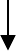 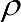 Gambar. 3.4Diagram Jalur dan Koefisien Jalur Pengaruh Karakter Siswa (Y) Terhadap Prestasi Belajar (Z)Hipotesis : Terdapat pengaruh karakter siswa terhadap prestasi belajarSebelum menggunakan analisis jalur dilakukan uji prasyarat yaitu uji validitas dan uji realibilitas. Dari uji validitas diperoleh hasil bahwa data variabel valid dan dapat digunakan untuk mengukur variabel yang diteliti.Kemudian dari uji reliabilitas diperoleh hasil bahwa seluruh variabel reliable.Dari perhitungan analisis jalur, maka hasil keseluruhan dari analisis tersebut dapat digambarkan sebagai berikut:Z = ρzy y + ε2H0 : ρzy= 0,  Tidak	terdapat pengaruh karakter siswa terhadap prestasi belajarH1 : ρzy ≠ 0, Terdapat pengaruh karakter siswa terhadap prestasi belajarUntuk mengetahui besarnya pengaruh variabel Y (Karakter siswa) terhadap variabel Z (prestasi belajar) maka kita menggunakan analisis koefisien determinasi, yaitu kuadrat nilai korelasi (r) dikalikan 100%.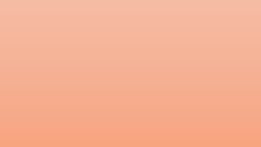 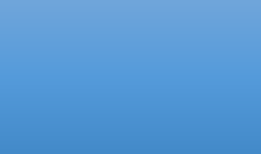 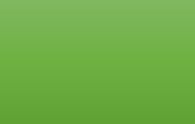 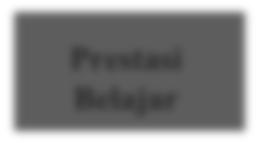 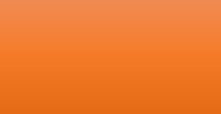 G.PembahasanKeteladanan	Guru	Di	SMK Pasundan 2 GarutKeteladanan guru di SMK PAsundan 2 Garut berada pada kategori kurang teladan. Hal ini dikarenakan masih terdapat indikator- indikator yang dianggap belum sesuai dengan harapan sekolah. Diantaranya yaitu indikator berani mengakui kesalahan, kepatuhan terhadap sekolah, ketepatan waktu, bicara yang baik dan sopan sertakecerdasan emosional. Dengan begitu, maka pihak SMK Pasundan 2 Garut perlu memperhatikan dan memperbaiki indikator-indikator tersebut.Kegiatan Ekstrakurikuler Di SMK Pasundan 2 GarutKegiatan ekstrakurikuler di SMK Pasundan 2 Garut secara keseluruhan masih kurang aktif. Karena masih terdapat indikator- indikator yang dianggap belum sesuai dengan harapan siswa. Diantaranya yaitu indikator kehadiran dalam kegiatan, kontribusi saran dan kritik, motivasi, semangat kerja dan disiplin.Karakter Siswa Di SMK Pasundan 2 GarutBerdasarkan analisis deskriptif yang dijelaskan di atas, dapat peneliti simpulkan bahwa karakter siswa di SMK Pasundan 2 Garut secara keseluruhan masih kurang berkarakter. Diantaranya yaitu rajin menjalankan ibadah, kerja keras, kreatif, tangguh dan berani. Dengan begitu, maka SMK Pasundan      2      Garut	perlu memperhatikan dan memperbaiki indikator-indikator tersebut.Prestasi Belajar Di SMK Pasundan 2 GarutPrestasi belajar di SMK Pasundan 2 Garut secara keseluruhan masih kurang kompeten . Hal ini dikarenakan masih terdapat indikator- indikator yang dianggap belum sesuai dengan kemampuan yang seharusnya ada pada siswa SMK Pasundan 2 Garut. Diantaranya yaitu indikator ingatan, pemahaman, analisis, sintesis, dan internalisasi (pendalaman).Pengaruh Keteladanan Guru Terhadap Karakter SiswaBerdasarkan hasil analisis dapat diketahui bahwa keteladanan guru berpengaruh terhadap karakter siswa. Artinya semakin tinggi keteladanan guru maka akan semakin baik karakter siswa. Besarnyapengaruh parsial dari keteladanan guru terhadap karakter siswa baik pengaruh langsung dan tidak langsung di SMK Pasundan 2 Garut sebesar 29.95%.Hasil penelitian ini sejalan dengan hasil penelitian yang dilakukan oleh Qurratul Aini (2020 : 1) bahwa keteladanan guru akan memberikan dampak positif pada perkembangan siswa dan mempengaruhi terbentuknya karakter dan kepribadian siswaPenelitian yang serupa oleh Isnani (2021 : 1) bahwa keteladanan guru berpengaruh secara signifikan terhadap akhlak siswa yang dapat disimpulkan bahwa jika guru memberikan contoh nyata yang baik, maka akan meningkatkan karakter siswa untuk melakukan nilai-nilai karakter baik sebagaimana yang dilakukan oleh guru.Pengaruh	KegiatanEkstrakurikuler	Terhadap Karakter SiswaBesarnya pengaruh parsial dari kegiatan ekstrakurikuler terhadap karakter siswa baik pengaruh langsung dan tidak langsung di SMK Pasundan 2 Garut sebesar 37.66%. Berdasarkan hasil perhitungan yang telah dikemukakan oleh peneliti, makadiketahui	bahwa	kegiatan ekstrakurikuler berpengaruh terhadap karakter siswa di SMK Pasundan 2 Garut. Hal ini berarti semakin tingginya keaktifan dalam kegiatan ekstrakurikukler siswa maka dapat meningkatkan karakter dalam diri siswa.Hal ini sesuai dengan penelitian yang dilakukan oleh Syahrani (2021 : 1) bahwa terdapat pengaruh positif dan signifikan kegiatan ekstrakurikuler terhadap pembentukan karakter siswa. Hal ini disimpulkan bahwa melalui kegiatan ekstrakurikuler, siswa mendapatkan seperangkat nilai yang dilakukan berulang dan akan membentuk sebuah karakter.Selanjutnya Mufarihah (2020 : 1) dalam penelitiannya menyebutkan bahwa ada pengaruh aktivitas ekstrakurikuler terhadap karakter peserta didik. Pengaruh tersebut ditunjukkan dengan semakin partisipasi peserta didik tinggi dalam kegiatan ekstrakurikuler, maka semakin baik pula karakter yang dimiliki siswa.Pengaruh Keteladanan Guru dan Kegiatan	Ekstrakurikuler Terhadap Karakter Siswa Secara SimultanDalam penelitian ini 67.60% karakter siswa SMK Pasundan 2 Garut dipengaruhi oleh variabel keteladanan guru dan kegiatan ekstrakurikuler sedangkan sisanya sebesar 32.40% dipengaruhi oleh faktor lain yang tidak diteliti dalam penelitian ini seperti integritas dalam pembelajaran.Berdasarkan hasil analisis dapat diketahui bahwa keteladanan guru dan kegiatan ekstrakurikuler berpengaruh terhadap karakter siswa. Dengan demikian dapat disimpulkan bahwa secara bersama-sama (simultan) keteladanan guru dan kegiatan ekstrakurikuler berpengaruh terhadap karakter siswa di SMK Pasundan 2 Garut.Sutarna (2017 : 81) menyebutkan bahwa strategi pembentukan karakter siswa pada lembaga pendidikan melalui internalisasi nilai pembelajaran, kegiatan ekstrakurikuler, keteladanan guru dan budaya sekolah.Yusnita (2017: 79) menyatakanfaktor-faktor yang mempengaruhi karakter siswa di sekolah adalah integrasi dalam pembelajaran, integrasi dalam muatan lokal, pengembangan budaya sekolah, kegiatan pembelajaran, kegiatan ekstrakurikuler dan keteladanan guru.Menurut Wibowo (2016 : 15), menyebutkan faktor-faktor yang mempengaruhi keberhasilan karakter siswa adalah: 1) integrasi nilai karakter dalam pembelajaran, 2) Integrasi nilai karakter dalam pengembangan diri melalui kegiatan ekstrakurikuler, 3) integrasi dalam manajemen sekolah.Pengaruh Karakter Siswa Terhadap Prestasi Belajar di SMK Pasundan 2 GarutBerdasarkan output SPSS diperoleh nilai koefisien jalur ρZY sebesar 0.903 dan nilai R2ZY sebesar 0.815 atau 81.50%. Dengan nilai R2ZY	tersebut dapat diperoleh pengaruh dari faktor lain (error) sebesar 100% – 81.50% = 18.50% diterangkan oleh variabel lain yang tidak diteliti dalam penelitian ini.Berdasarkan hasil pengujian dapat diketahui bahwa terdapat pengaruh karakter siswa terhadap prestasi belajar di SMK Pasundan 2Garut. Hal ini dimaksudkan bahwa karakter yang semakin baik akan meningkatkan prestasi belajar, walau bukan satu-satunya alasan berhasil dalam belajar, masih ada faktor lain yang mempengaruhinya.faktor karakteristik pribadi lainnya. Sedangkan faktor eksternal meliputi keadaan guru, sarana, prasarana dan lingkungan sekitar seperti teman sebaya dan lain-lain.Kesimpulan dan SaranHasil penelitian di atas sejalan1.	1. Kesimpulandengan penelitian Novelyya (2019 : 34) bahwa terdapat pengaruh karakter terhadap prestasi belajar siswa, walau tidak serta merta menentukan prestasi belajar siswa. Junaidi (2019 : 27) terdapat korelasi yang signifikn antara variabel karakter peserta didik dengan hasil belajar. Artinya semakin baik karakter siswa, maka semakin baik pula prestasi belajar yang diperolehnya.Menurut Slameto dalam Simamora (2020 : 194) ) faktor internal dan faktor eksternal merupakan dua faktor yang perlu diketahui dalam prestasi belajar. Faktor internal merupakan segala bentuk yang datang dari diri siswa, lain halnya dangan faktor eksternal dimana dipengaruhi oleh faktor dari luar diri siswa. Faktor internal terdiri atas kematangan fisik dan mental, pengetahuan, kecerdasan, serta keterampilan, minat dan motivasi sertaBerdasarkan hasil penelitian mengenai pengaruh keteladanan guru dan kegiatan ekstrakurikuler terhadap karakter siswa serta implikasinya terhadap prestasi belajar siswa di SMK Pasundan 2 Garut, maka pada bagian akhir penelitian ini dapat ditarik kesimpulan sebagai berikut:Keteladanan guru di SMK Pasundan 2 Garut berada pada kategori kurang teladan Indikator yang berada dibawah rata-rata, yaitu pada indikator berani mengakui kesalahan, kepatuhan teradap peraturan sekolah, ketepatan waktu, bicara yang baik dan sopan, dan kecerdasan emosionalKegiatan ekstrakurikuler di SMK Pasundan 2 Garut berada pada kategori kurang aktif Indikator yang berada dibawah rata-rata, yaitu kehadiran dalam pertemuan ekstrakurikuler, kontribusi sarandan	kritik,	motivasi,	semangat kerja dan  disiplin.Karakter siswa di SMK PasundanTerdapat pengaruh karakter siswa terhadap prestasi belajar di SMK Pasundan 2 Garut sebesar 81.50%2   Garut   berada   pada   kategori2.	2. Sarankurang berkarakter Indikator yang berada dibawah rata- rata, yaitu rajin menjalankan ibadah, kerja keras, kreatif, tangguh dan beraniPrestasi belajar di SMK Pasundan2 Garut berada pada kategori kurang kompeten. Indikator yang berada dibawah rata-rata, yaitu ingatan, pemahaman,analisis, sintesis, dan pendalaman (internalisasi).Terdapat pengaruh keteladanan guru terhadap karakter siswa di SMK Pasundan 2 Garut baik langsung maupun tidak langsung sebesar 29.95%Terdapat pengaruh kegiatan ekstrakurikuler terhadap karakter siswa di SMK Pasundan 2 Garut baik langsung maupun tidak langsung sebesar 37.76%Terdapat pengaruh keteladanan guru dan kegiatan ekstrakurikuler secara bersama-sama terhadap karakter siswa SMK Pasundan 2 Garut sebesar 67.60%Saran untuk Keteladanan Guru di SMK Pasundan 2 Garut Sebaiknya			kepala			sekolah meningkatkan					pembinaan kompetensi		kepribadian			guru untuk			mampu	menjalankankan tugasnya dengan baik. Selain itu kepala			sekolah				harus meningkatkan metode pemberian motivasi, pemberian penghargaan dan hukuman, mengikutsertakan guru		dalam			pelatihan-pelatihan dan	diklat		kepribadian,		serta peningkatan					pengawasan pekerjaan guru.Saran	Untuk	Kegiatan Ekstrakurikuler di SMK Pasundan 2 GarutKepala Sekolah bersama Guru dan Pembina Kesiswaan secara bersama-sama menyusun program kegiatan ekstrakurikuler mulai dari jadwal pelaksanaan kegiatan, pembagian tugas guru. Pembina hingga pembagian kelompok kegiatan ekstrakurikuler. Selain itu kepala sekolah harus berperanaktif dalam mengikutsertakan guru dan pembina dalam berbagai pelatihan. Hal ini dilakukan agar guru dan pembina dapat melatih dan membimbing siswa dalam pelaksanaan	kegiatan ekstrakurikuler		untuk meningkatkan bakat dan keterampilan siswa melalui kegiatan ekstrakurikuler tersebut. Kepala sekolah dan guru harus melakukan inovasi guna meningkatkan kualitas kegiatan serta melakukan pengawasan, evaluasi dan penghargaan atas pelaksanaan	kegiatan ekstrakurikuler.Saran Untuk Karakter Siswa di SMK Pasundan 2 GarutDalam hal ini sebaiknya pihak SMK Pasundan 2 Garut meningkatkan	program keagamaan, menciptakan fasilitas ibadah yang nyaman bagi siswa serta internalisasi nilai-nilai agama dalam pembelajaran. Beberapa karakter siswa yangmasih kurang sebaiknya ditingkatkan	melalui penyampaian pesan moral dalam pembelajaran, pembiasaan nilai- nailai kebaikan di sekolah, pemberian teladan dari seluruh warga sekolah serta pemberian penghargaan terhadap siswa yang memiliki karakter yang baik.Saran Untuk Prestasi Belajar di SMK Pasundan 2 GarutPeneliti menyarankan agar guru mampu menerapkan metode yang variatif	sesuai	dengan kemampuan siswa, menghindari metode ceramah serta lebih banyak mengaitkan materi pembelajaran		dengan permasalahan yang nyata. Hal ini dimaksudkan agar pengetahuan dibentuk berdasarkan pengalaman belajar siswa, menghindari kejenuhan belajar, serta pengetahuan diingat oleh siswa dalam waktu yang lama.DAFTAR PUSTAKABukuArikunto, Suharsimi . 2013. Prosedur Penelitian: Suatu Pendekatan Praktik. Jakarta: Rineka CiptaFebrin, Deni. 2017. Psikologi Pembelajaran. Yogyakarta : Pustaka PelajarHasibuan, Malayu. 2014. Manajemen Sumber Daya Manusia. Yogyakarta: Bumi Aksara.Hidayatullah, Furqon, Pendidikan Karakter;	Membangun Peradaban Bangsa, Surakarta: Yuma Pustaka, 2010.Husein Umar. 2013. Metode Penelitian untuk Skripsi dan Tesis. Jakarta: RajawaliIndrawan, Rully. 2014. Metodologi Penelitian	Kualitatif, Kuantitatif dan Campuran. Surabaya: Refika AditamaKaswan. 2017. Psikilogi Industri dan Organisasa. Bandung : lfabeta Kesuma,	Dharma	et	al.	2018. Pendidikan Karakter; KajianTeori dan Praktik di Sekolah. Bandung:	Remaja Rosdakarya.Karyoto. 2016. Dasar-dasar Manajemen. Yogyakarta: Andi YogyakartaMurtadlo, Muhamad dan Husen Hasan Basri. Indeks Karakter Siswa: Jenjang Pendidikan	Menengah2019.	Puslitbang Pendidikan Agama dan Keagamaan Badan Litbang dan Diklat Kementerian Agama RISamani, Muchlas, Hariyanto. 2012.Pendidikan karakter. Bandung: PT Remaja Rosdakarya.Sutarna, Nana. 2018. Pendidikan Karakter Siswa Sekolah Dasar. Yogyakarta : Pustaka DiniyahSugiyono. 2014. Metode Penelitian Pendidikan	Pendekatan Kuantitatif, Kualitatif, dan R&D. Bandung: Alfabeta.Purwanto. 2017. Evaluasi Hasil Belajar,Yogyakarta: Pustaka Pelajar Pratiwi,Esti Rahmah. 2017. PengaruhHidden Curriculum Terhadap Pembentukan Karakter Siswa Di Smp It Masjid Syuhada’ Kotabaru Yogyakarta. Vol 14 No 2. Jurnal Pendidikan Agama IslamR. Supomo dan Eti Nurhayati. 2018. Manajemen Sumber Daya Manusia, Yrama Widya, BandungRicardianto, Prasadja. (2018). “Human Capital Management”. Penerbit. In Media: BogorRiduwan. 2014. Metode & Teknik Penyusunan	Proposal Penelitian. Bandung: Alfabeta.Rohman, Abd. 2017. Dasar-Dasar Manajemen. Malang : Inteligensia MediaRosyid Moh Zaiful. 2019. Prestasi Belajar. Malang : CV Nusantara Literas Abadi.Samani, Muchlas, Hariyanto. 2012. Pendidikan karakter. Bandung: PT Remaja Rosdakarya.Sari, Eliana. 2021. Budaya Organisas.Jawa Timur : Detak Pustaka Sedarmayanti. 2017. Perencanaan danPengembangan SDM untuk Meningkatkan. Kompetensi, Kinerja dan Produktivitas Kerja. Bandung :   PT RefikaAditama.Setiardi Dicky. 2017. Keluarga Sebagai Sumber Pendidikan Karakterbagi Anak. Vol 1 N0Jurnal Tarbawi.Sinambela, Lijan Poltak. 2016 . Manajemen Sumber Daya Manusia: Membangun Tim Kerja yang Solid untuk Meningkatkan Kinerja. Jakarta: Bumi Aksara.Sriwilujeng, D. 2017. Panduan implementasi	penguatan pendidikan karakter. Jakarta: Esensi.RegulasiInstruksi Presiden Nomor 9 Tahun 2016 Tentang Revitalisasi SMK dalam Rangka Peningkatan Kualitas dan Daya Saing Sumber Daya Manusia IndonesiaPanduan Pelaksaan Pendidikan Karakter KemendiknasPeraturan Menteri Pendidikan dan Kebudayaan	Republik Indonesia Nomor 62 tahun 2014 tentang Kegiatan Ekstrakurikuler		Pada Pendidikan Dasar dan Pendidikan MenengahPeraturan Menteri Pendidikan Nasional Republik Indonesia No. 39 Tahun 2008 tentang Pembinaan KesiswaanPeraturan Presiden 87 Tahun 2017 Tentang	Penguatan Pendidikan KarakterPermendikbud No 4 Tahun 2018 Tentang Penilaian Hasil BelajarPermendikbud No. 23 Tahun 2020 tentang Standar Penilaian PendidikanUndang-Undang Dasar Negara Republik Indonesia 1945, Batang TubuhUndang-Undang No. 14 Tahun 2005 Tentang Guru dan DosenUU No 20 tahun 2003 Tentang Sistem Pendidikan NasionalJurnalAini, Siti Qurratul dan Faizin Syamwil . 2020. Konstruksi Pendidikan Karakter Siswa Melalui Keteladanan Guru Di Sekolah.	Journal Managere.Vol 2 No 2.Adiningtyas Winda Putri dkk. Survei Pembinaan Ekstrakurikuler Bolabasket pada Peserta Didik Sekolah Menengah Atas. Jurnal Olahraga dan KesehatanAlang, M. S. (2020). Kecerdasan Guru Profesional:	Intelektual, Emosional, dan Spiritual. NineStars Educations: Jurnal Ilmu Pendidikan dan Keguruan, Vol 2 No 1Bangu, Sabaruddin Yunis. 2018. Peran pelatih olahraga ekstrakurikuler dalam Mengembangkan Bakat dan Minat Olahraga Pada peserta didik. Jurnal Prestasi Vol 2, No 4Emilda Sulasmi, Akrim. 2020. Analisis Faktor-Faktor Yang Mempengaruhi Prestasi Belajar Siswa Ditinjau Dari Aspek Manajemen Belajar Siswa (Studi Pada Siswa SMP Gajah Mad Medan). Vol 1 No.1Helmawati, 2018. Mendidik anak berprestasi        melalui         10kecerdasan.Bandung:	PTRemaja Rosdakarya.Inriyani Yayan dkk. Pengaruh Kegiatan Ekstrakurikuler Terhadap Prestasi Belajar Ips Melalui Motivasi Belajar. Jurnal Pendidikan UNM Vol 2 No 7.Irjanti ,Rosaria dan Setiawati, FA. 2028. Pengaruh Nilai-Nilai Karakter Terhadap Prestasi Belajar. Jurnal Pendidikan Karakter. Tahun VIII No 1.Basri K, Ivo. 2017. Evaluasi Pembelajaran Sekolah Dasar (SD) Berbasis Pendidikan Karakter Dan Multikultural. Vol 1 No 4.Febrianty Dwi dan Wiputra Cendana. 2021. Keteladanan Guru dalam Menanamkan Kedisiplinan Siswa Sekolah Dasar melalui Pembelajaran	Daring Exemplary Teachers in Instilling Discipline for Elementary School Students through Online Learning. Jurnal of Primary Education.Vol 3 No 2.Azimah. 2018. Optimalisasi Pendidikan Karakter Melalui Ekstrakurikuler di SMP Negeri 1 Labuhan Haji Barat Aceh Selatan. Journal Of Islamic Education. Vol 1 No 1.Karso. 2019. Prosiding Seminar Nasional Pendidikan Program Pascasarjana Universitas Pgri Palembang 12 Januari 2019 Keteladanan Guru Dalam Proses Pendidikan Di SekolahIzzaty, Rita Eka dkk. 2017. Prediktor Prestasi Belajar Siswa Kelas1 Sekolah Dasar. Jurnal Psikologi.Volume 44, Nomor 2.Wurdianto Kukuh. 2020. Pengaruh Kegiatan	Ekstrakulikuler Terhadap Prestasi Belajar. Jurnal Ilmu Pendidikan .Vol 7 No 1.Hidayat Ramdan dan Santoso,Try Riduwan. 2020. Pengaruh Ekstrakurikuler Baca Tulis Quran Terhadap Prestasi Belajar Peserta Didik Pada Mata Pelajaran Pendidikan Agama Islam. Jurnal Pendidikan Islam.Vol 3 No 1.Muhtar dan Suryani. 2018. Manajemen Ekstrakurikuler Wajib Untuk Membangun Karakter     Siswa.	Jurnal Kependidikan. Vol 4 No 1Nuryanto, Slamet . 2017. Manajemen Kegiatan Ekstrakurikuler di SD Al Irsyad 01 Purwokerto. Vol 5 No 1.Novelyya, Siska. 2019. Pengaruh Karakter Rasa Ingin Tahu Siswa Terhadap Hasil Belajar Mata Pelajaran IPA Fisika Di SMP Negeri 08 Muaro Jambi.Jurnal Riset dan Konseptual.Vol 4 No 2.Praseptia Dista dan Zulherman. 2021. Pengaruh		Model Pembelajaran Picture and Picture	terhadap Peningkatan Prestasi Belajar Siswa Sekolah Dasar. Jurnal Ilmu Pendidikan. Vol 3 No 5.Prasetya, Sukma Perdana. 2018. Pengaruh karakteristik peserta didik terhadap hasil belajar mata pelajaran geografi kelas X semester ganjil SMAN Kesamben Jombang tahun pelajaran 2016/2017. Vol 2 No 1.Rozaini Noni dan Panjaitan, Putri Erinda .2020. Pengaruh SelfRegulated Learning Dan Karakter Terhadap Prestasi Belajar Mahasiswa Pendidikan Bisnis Universitas Negeri Medan. Jurnal Niagawan. Vol 9 N0 1.Sutisna,Deni dkk. 2019. Keteladanan Guru sebagai Sarana Penerapan Pendidikan Karakter Siswa. Jurnal Pendidikan Dasar Indonesia. Vol4 No 2.Syafi’I, Ahmad Dkk. 2018.Studi Tentang Prestasi Belajar Siswa Dalam Berbagai Aspek Dan Faktor Yang Mempengaruhi. Jurnal Komunikasi Pendidikan. Vol.2 No.2.Tohol Simamora dkk. 2020. Faktor- faktor determinan yang mempengaruhi prestasi belajar siswa. Jurnal Manajemen, Kepemimpinan dan Supervisi Pendidikan. Vol 5 No 2.Prasetyo, Danang. 2019. Pentingnya pendidikan karakter melalui keteladanan guru. Harmony. Vol 4.No 1.Pandiangan, Mepri Yanti. 2019. Strategi Dan Implementasi Pelaksanaan	Pendidikan Karakter Peserta Didik. Jurnal Pendidikan Bahasa Indonesia Vol 3 No 2.Rudisa dkk. 2021. Pengaruh Pendidikan Karakter dan Kondisi Ekonomi Orang Tua terhadap Prestasi Belajar Siswa.	Journal	Of Education.Vol 5 No 6.Qodir Abd. 2017. Teori Belajar Humanistik Dalam Meningkatkan Prestasi Belajar Siswa. Vol 4 No 2.Ratnasari,	Ika	Wanda.		2017. Hubungan	Minat	BelajarTerhadap Prestasi Belajar Matematika.	Jurnal Psikoborneo. Vol 5, No 2.Syardiansah. 2016. Hubungan Motivasi Belajar dan Minat Belajar terhadap Prestasi Belajar Mahasiswa Mata Kuliah Pengantar Manajemen (Studi kasus Mahasiswa Tingkat I EKM A Semester II). Jurnal Manajemen Keuangan. Vol 5 No 1.Hardianti, L.W Disiplin Kerja Guru dalam	Melaksanakan Kegiatan Pembelajaran di Sekolah Menengah Kejuruan Negeri (SMK N) Kota Solok. Jurnal		Administrasi PendidikanHarlina dan Ratu Wardarita. 2020. Peran Pembelajaran Bahasa Dalam	Pembentukan Karakter Siswa Sekolah Dasar. Jurnal Bindo Sastra. Vol 4 No 1.Izzaty, Rita Eka dkk. 2017. Prediktor Prestasi Belajar Siswa Kelas1 Sekolah Dasar. Jurnal Psikologi Vol 44, Nomor 2.Dahliyana, Asep. 2017. Penguatan Pendidikan Karakter Melalui Kegiatan Ekstrakurikuler di Sekolah. Jurnal Sosioreligi. Vol 15 No 1.Judiani, Sri. (2010). Implementasi Pendidikan Karakter di Sekolah Dasar melalui Penguatan	Pelaksanaan Kurikulum. Jurnal Pendidikan dan Kebudayaan, Vol. 16, Edisi Khusus III, Oktober 2010.Kaelan, Rahmad. Pengaruh keteladanan	guru, Internalisasi Pembelajarandan Kegiatan Ekstrakurikuler Terhadap Karakter Siswa. Vol 2 No 2.Adiningtyas Winda Putri dkk. Survei Pembinaan Ekstrakurikuler Bolabasket pada Peserta Didik Sekolah Menengah Atas. Jurnal Olahraga dan Kesehatan. Vol 2 No 1.Nugraha Syafitri Agustin. 2016. Konsep Pendidikan Karakter. Jurnal Indonesia Vol 8 No 2.Sarnoto, Ahmad Zain. 2018. Pengaruh Kecerdasan Jamak Dan Sekolah Berasrama Terhadap Karakter Siswa.Vol 7 No 1Muchtar, Achmad Dahlan dan Suryani,Aisyah.	2019.Pendidikan Karakter Menurut Kemendikbud	(Telaah Pemikiran atas Kemendikbud). Jurnal Pendidikan. Vol 3 No 2.Mustari. (2017). Menumbuhkan Pendidikan Karakter di Sekolah Melalui Pola Pembiasaan. Pendidikan Ilmu-Ilmu Sosial Membentuk Karakter Bangsa dalam Rangka Daya Saing Global, 2(1), 61-68.Mufarihah dan Munasir. 2020. Pengaruh Kedisiplinan Guru Dan Aktifitas Ekstrakulikuler Terhadap Karakter Peserta Didik Di Madrasah Ibtidaiyah Se Kecamatan Donorojo Kabupaten Jepara. Jurnal Intelegensia.Vol 8 No 2.Noviatri, Nurna. 2014. Kontribusi Keteladanan Guru Dan Pola Asuh Orang Tua Terhadap Kedisiplinan Siswa Kelas V Sd Negeri Se-Kecamatan Mantrijeron Kota Yogyakarta Tahun Ajaran 2013/2014. Universitas	Negeri Yogyakarta : YogyakartaRaharjo, Budi Sabar, 2021. Pendidikan Karakter Sebagai Upaya Menciptakan Akhlak Mulia. JurnalWurdianto. 2020. Pengaruh Kegiatan Ekstrakulikuler	Terhadap Prestasi Belajar Kukuh Wurdianto Pengaruh Kegiatan Ekstrakulikuler	Terhadap Prestasi Belajar. Vol 7 No 1Wardhani, Novia Wahyu Dan Margi Wahono. 2017.Keteladanan Guru Sebagai Penguat Proses Pendidikan Karakter. Vol 2 No 1.Yanti Noor Dkk. 2016. Pelaksanaan Kegiatan Ekstrakurikuler Dalam	RangkaPengembangan Nilai-Nilai Karakter Siswa Untuk Menjadi Warga Negara Yang Baik Di Sma Korpri Banjarmasin. Vol 6 No 11.Sudirman. 2020. Keteladanan Guru dan Kontribusinya Terhadap Karakter Kebangsaan di Kota Padang     Panjang.	Jurnal Pendidikan Kewarganegaraan. Vol 2 No 1.Zehan, Kemal. 2017. Pengaruh Kedisiplinan Guru dan Ekstrakurikuler dalam Upaya Pembentukan Karakter Siswa . Jurnal Kependidikan. Vol 2 No 1.Tamrin. 2014. “Pendidikan melalui Keteladanan:	SolusiMengurangi		Tawuran Pelajar”. Artikel Ebuletin. LPMP Sulawesi Selatan. ISSN.	2355-3189.(http://www.lpmpsulsel.net/v 2/index.php?option=com_con tent&view=article&id=288:so lusi-mengurangi-tawuran pelajar&catid=42:ebuletin&Itemid=215).